Application for english 491: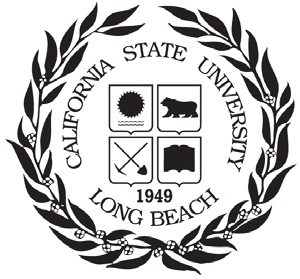 Directed Writing ProjectProfessional Writing Certificate ProgramDepartment of EnglishCalifornia State University, Long BeachName:  	Last	First	Middle Initial491 Code Number: 	Regulations1.	English 491 is open only to undergraduate and graduate students admitted to the Professional Writing Certificate program and such other students  as may be approved by the program director. Prior consent of the instructor is required. This course is applicable to the M.A. in English.2.	Enrollment is contingent on completion of an enrollment form approved by the supervising instructor and the program director.3.	The student and the supervising instructor will decide upon the document to be produced, which must then be approved by the program director.4.	Students may enroll for a maximum of 3 units per term. The course may be repeated for credit to a maximum of 4 units, i.e., up to 8 units total for both courses.5.	The work undertaken is to culminate in one or more technical and/or professional reports as the instructor deems appropriate.Proposed Work Provide a description of the intended work and outcome. Specifically, the description should include the tasks to be undertaken, and the nature and approximate length of the resulting reports. This description should be completed by the supervising instructor with the in conjunction with the student. Attach additional sheets as necessary.Student applicationIn accordance with the policy stated above, I wish to enroll in English 491 for  	units in the  	semester.Name:  	Last	First	Middle InitialCSULB ID#:  	Street Address:  	Apt:   	City:  	State:  	Zip:  	Telephone:  	Work:  	Email: 	Student Signature:  	Date:  	Instructor Signature: 	Date:  	Program Director Approval:  	 Date:  	